От 28 июня 2022 г.                                                                                 № 04/06      О разработке и утверждении паспорта населенного пункта, паспортов территорий сельского поселения "Грива»        В соответствии с Федеральными законами от 21 декабря 1994 г. N 69-ФЗ "О пожарной безопасности", от 21 декабря 1994 г. N 68-ФЗ "О защите населения и территории от чрезвычайных ситуаций природного и техногенного характера", постановлением Правительства Российской Федерации от 16 сентября 2020 г. N 1479 "Правила противопожарного режима в Российской Федерации", руководствуясь Уставом муниципального образования сельского поселения "Грива", администрация сельского поселения «Грива»ПОСТАНОВЛЯЕТ:Утвердить Порядок разработки и утверждения паспорта населенного пункта согласно приложению к настоящему постановлению.Опубликовать настоящее постановление и разместить на официальном сайте администрации МО МР «Койгородский», обнародовать постановление на информационных стендах, расположенных на территории сельского поселения «Грива».    3. Настоящее постановление вступает в силу со дня его обнародования.    4. Контроль исполнения настоящего постановления оставляю за собой.Глава сельского поселения "Грива"                                          А.В. ЗыряновПриложение 1к постановлению администрациисельского поселения «Грива»                                                               от 28 июня 2022 г. N 04/06        Порядокразработки и утверждения паспорта населенного пункта,паспортов территорий1. Настоящий порядок разработки и утверждения паспорта населенного пункта, паспортов территорий разработан в соответствии с Федеральными законами от 21 декабря 1994 г. N 69-ФЗ "О пожарной безопасности", от 21 декабря 1994 г. N 68-ФЗ "О защите населения и территории от чрезвычайных ситуаций природного и техногенного характера", постановлением Правительства Российской Федерации от 16 сентября 2020 г. N 1479 "Правила противопожарного режима в Российской Федерации".2. Населенный пункт считается подверженным угрозе лесных пожаров и других ландшафтных (природных) пожаров:в случае его примыкания к хвойному (смешанному) лесному участку либо наличия на его землях (территории) хвойного (смешанного) леса;в случае его примыкания к земельному участку, заросшему камышовыми и (или) тростниковыми зарослями, сорными растениями и (или) древесно-кустарниковой растительностью (за исключением поле - и лесозащитных насаждений, мелиоративных защитных лесных насаждений, плодовых и ягодных насаждений).3. Территория организации отдыха детей и их оздоровления, территория садоводства или огородничества считаются подверженными угрозе лесных пожаров в случае их непосредственного примыкания к хвойному (смешанному) лесному участку либо наличия на их землях (территории) хвойного (смешанного) леса.4. Населенный пункт, территория организации отдыха детей и их оздоровления, территория садоводства или огородничества признаются примыкающими к лесному участку, если расстояние до крайних деревьев соответствующего лесного участка составляет:менее 30 метров от границы населенного пункта, организации отдыха детей и их оздоровления, территории садоводства или огородничества, где имеются объекты защиты с количеством этажей 2 и менее.5. Населенный пункт признается примыкающим к земельному участку, заросшему камышовыми и (или) тростниковыми зарослями, сорными растениями и (или) древесно-кустарниковой растительностью (за исключением поле - и лесозащитных насаждений, мелиоративных защитных лесных насаждений, плодовых и ягодных насаждений), если расстояние от границы населенного пункта составляет менее 30 метров до границы указанного земельного участка.6. Перечень населенных пунктов, подверженных угрозе лесных пожаров и других ландшафтных (природных) пожаров, а также перечень территорий организаций отдыха детей и их оздоровления, территорий садоводства или огородничества, подверженных угрозе лесных пожаров, и начало пожароопасного сезона ежегодно устанавливаются нормативным правовым актом Республики Коми исходя из природно-климатических особенностей, связанных со сходом снежного покрова в лесах.7. Паспорт населенного пункта составляются к началу пожароопасного сезона на каждый населенный пункт, подверженный угрозе лесных пожаров и других ландшафтных (природных) пожаров, а также на территорию организации отдыха детей и их оздоровления, территорию садоводства или огородничества, подверженных угрозе лесных пожаров, по формам согласно приложениям 1 и 2 к настоящему порядку.8. Паспорт населенного пункта должен содержать достоверную информацию, соответствующую фактической обстановке обеспечения пожарной безопасности на соответствующей территории.9. Паспорт населенного пункта оформляются в 3 экземплярах в течение 15 дней со дня принятия нормативного правового акта Правительства Республики Коми, утверждающего перечень населенных пунктов, подверженных угрозе лесных пожаров и других ландшафтных (природных) пожаров, а также перечень территорий, подверженных угрозе лесных пожаров.10. Глава сельского поселения, утвердивший паспорт населенного пункта, в течение 3 дней со дня утверждения паспорта населенного пункта представляют по одному экземпляру паспорта населенного пункта в комиссию по предупреждению и ликвидации чрезвычайных ситуаций и обеспечению пожарной безопасности муниципального района "Койгородский", в ОНДПР Койгородского района.11. Один экземпляр паспорта населенного пункта, паспорта территории подлежит постоянному хранению в администрации сельского поселения, у руководителя организации отдыха детей и их оздоровления, председателя садоводческого или огороднического некоммерческого товарищества, утвердивших паспорт населенного пункта.УТВЕРЖДАЮ(должность руководителя органа местного самоуправления)(фамилия, имя, отчество)(дата)(подпись и М.П.)ПАСПОРТнаселенного пункта, подверженного угрозе лесных пожаров и других ландшафтных (природных) пожаровНаименование населенного пунктаНаименование поселенияНаименование муниципального района -Наименование субъекта Российской ФедерацииI. Общие сведения о населенном пунктеII. Сведения о медицинских учреждениях, домах отдыха, пансионатах, детских лагерях, территориях садоводства или огородничества и объектах с круглосуточным пребыванием людей, имеющих общую границу с лесным участком и относящихся к этому населенному пункту в соответствии с административно-территориальным делениемIII. Сведения о ближайших к населенному пункту подразделениях пожарной охраны1. Подразделения пожарной охраны (наименование, вид), дислоцированные на территории населенного пункта, адрес.2. Ближайшее к населенному пункту подразделение пожарной охраны (наименование, вид), адрес.IV. Лица, ответственные за проведение мероприятий по предупреждению и ликвидации последствий чрезвычайных ситуаций и оказание необходимой помощи пострадавшимV. Сведения о выполнении требований пожарной безопасности«Грива» сикт овмōдчōминсаадминистрация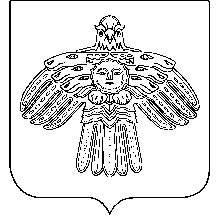 Администрациясельского поселения «Грива»«Грива» сикт овмōдчōминсаадминистрация           ШУÖМПОСТАНОВЛЕНИЕАдминистрациясельского поселения «Грива»Характеристика населенного пунктаХарактеристика населенного пунктаЗначение1.Общая площадь населенного пункта (кв. километров)2.Общая протяженность границы населенного пункта с лесным участком (участками) и (или) участком, заросшим камышовыми и (или) тростниковыми зарослями, сорными растениями и (или) древесно-кустарниковой растительностью (за исключением поле - и лесозащитных насаждений, мелиоративных защитных лесных насаждений, плодовых и ягодных насаждений) (километров)3.Общая площадь  хвойных (смешанных) лесов, расположенных на землях населенного пункта (гектаров)4.Время прибытия первого пожарного подразделения до наиболее удаленного объекта защиты населенного пункта, граничащего с лесным участком (минут)Наименование социального объектаАдрес объектаЧисленность персоналаЧисленность пациентов (отдыхающих)Фамилия, имя, отчество ДолжностьКонтактный телефонТребования пожарной безопасности, установленные законодательством Российской ФедерацииТребования пожарной безопасности, установленные законодательством Российской ФедерацииИнформация о выполнении1.Противопожарная преграда установленной ширины (противопожарное расстояние, противопожарная минерализованная полоса, сплошная полоса лиственных деревьев) на всей протяженности границы населенного пункта с лесным участком (участками)2.Организация и проведение своевременной очистки территории населенного пункта, в том числе противопожарных расстояний между зданиями и сооружениями, а также противопожарных минерализованных полос от горючих отходов, мусора, тары, опавших листьев, сухой травы и других горючих материалов3.Звуковая система оповещения населения о чрезвычайной ситуации, а также телефонная связь (радиосвязь) для сообщения о пожаре4.Источники наружного противопожарного водоснабжения (пожарные гидранты, искусственные пожарные водоемы, реки, озера, пруды, бассейны, градирни и др.) и реализация технических и организационных мер, обеспечивающих их своевременное обнаружение в любое время суток, подъезд к ним для забора воды пожарной техникой в любое время года, а также достаточность предусмотренного для целей пожаротушения запаса воды5.Подъездная автомобильная дорога к населенному пункту, а также обеспеченность подъездов к зданиям и сооружениям на его территории6.Муниципальный правовой акт, регламентирующий порядок подготовки населенного пункта к пожароопасному сезону7.Первичные средства пожаротушения для привлекаемых к тушению лесных пожаров добровольных пожарных дружин (команд)8.Наличие мероприятий по обеспечению пожарной безопасности в планах (программах) развития территорий населенного пункта